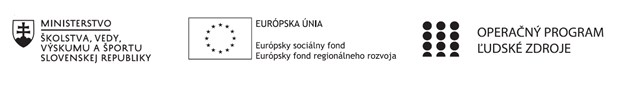 Správa o činnosti pedagogického klubu Prioritná osVzdelávanieŠpecifický cieľ1.1.1 Zvýšiť inkluzívnosť a rovnaký prístup ku kvalitnému vzdelávaniu a zlepšiť výsledky a kompetencie detí a žiakovPrijímateľStredná priemyselná škola stavebná a geodetická, Drieňova 35, 826 64 BratislavaNázov projektuZvýšenie kvality odborného vzdelávania a prípravy na Strednej priemyselnej škole stavebnej a geodetickejKód projektu  ITMS2014+312011Z818Názov pedagogického klubu Klub matematickej gramotnostiDátum stretnutia  pedagogického klubu23.06.2022Miesto stretnutia  pedagogického klubuSídlo školyMeno koordinátora pedagogického klubuMgr. Miroslava SíthováOdkaz na webové sídlo zverejnenej správyhttps://stav-geo.edupage.org/Manažérske zhrnutie:krátka anotácia, kľúčové slová didaktika, didaktické metódy, brainstormingNa stretnutí sa riešili didaktické metódy používané v matematike a fyzike.Hlavné body, témy stretnutia, zhrnutie priebehu stretnutia: Téma : Brainstorming vo fyzike a matematikeJeho podstatou je  skutočnosť, že je potrebné  oddeľovať vymýšľanie nápadov od ich kritického posudzovania. Na základe tohto brainstorming rozdeľujeme na dve fázy. Prvá je kreatívna a spontánna, druhá fáza je racionálna a logická.Cieľom prvej fázy je vyprodukovať čo najväčšie množstvo nápadov na určenú tému. V tejto fáze nesmie nikto nikoho kritizovať, smiať sa mu alebo iným spôsob rušiť. Všetko sa len zapisuje. Prvé nápady v poradí bývajú väčšinou racionálne a dosť konvenčné, ale po určitej dobe sa začne uvoľňovať napätie a zvyšuje sa fantázia detí. Zrazu začnú prichádzať nové, netradičné, iracionálne až absurdné myšlienky. V tejto fáze aktivitu môže sprevádzať aj smiech, uvoľnenie a pozitívne emócie. Všetky nápady sa sústavne zapisujú.Aktivity, ktoré môže robiť učiteľ so žiakmi po brainstorminguPo určitom časovom odstupe môže učiteľ so žiakmi robiť tieto aktivity:Vytvárať myšlienkové mapy.Výsledky brainstormingu vyvesiť na nástenku, po určitej dobe hľadať nové možnosti a myšlienky.Vyhodnocovať nápady podľa vopred stanovených kritérií.Nechať žiakov, aby sami hodnotili z ich pohľadu kreatívne nápady spolužiakov.Závery a odporúčania:Na zvýšenie aktivity žiakov a zlepšenie komunikačných schopností je vhodné používať túto metódu, najmä pri zavedení novej témy. Vypracoval (meno, priezvisko)Mgr. Miroslava SíthováDátum23.6.2022PodpisSchválil (meno, priezvisko)Ing. arch. Darina SojákováDátum24.6.2022Podpis